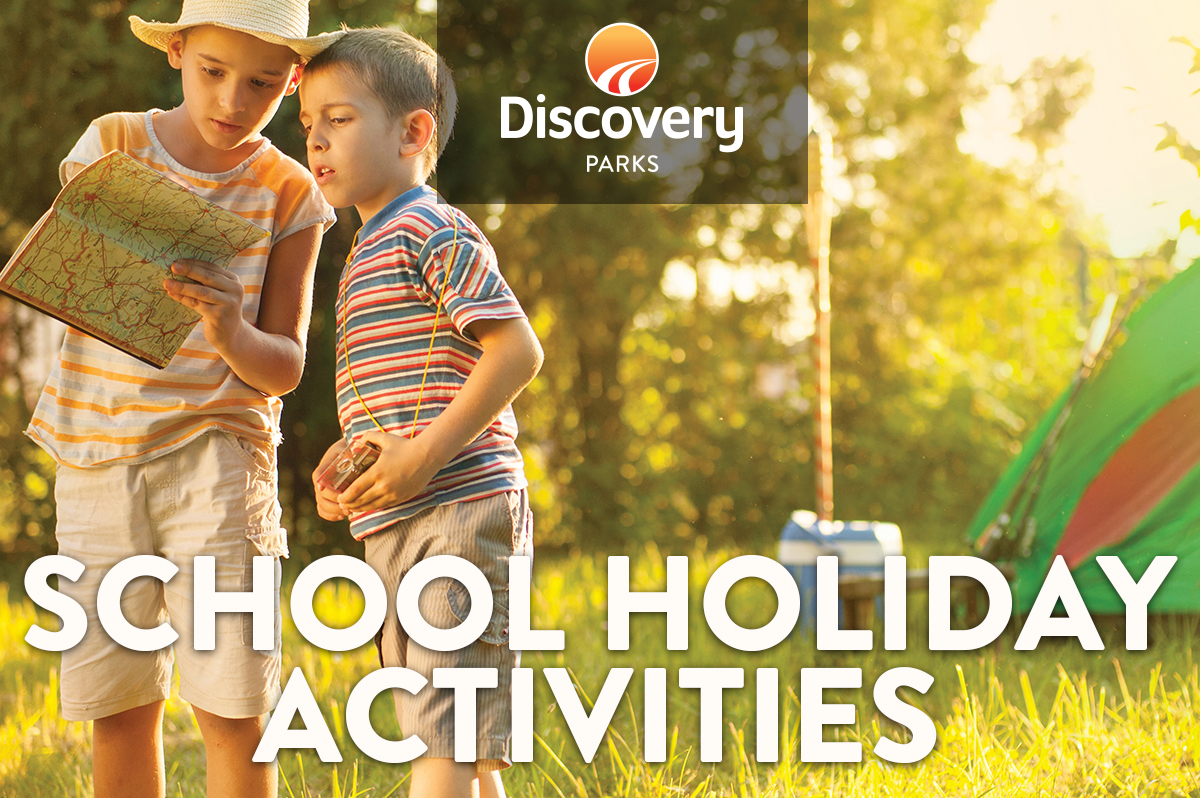 2019 AUTUMN SCHOOL HOLIDAYS
AT DISCOVERY PARKS – LAKE BONNEYLots and lots of great holiday fun for all the family. From face painting and crazy crafts to movie nights, there’s activities planned throughout the school holidays.DATETIMEACTIVITYVENUECOSTFri 12th April7.30pmMovie NightOutdoor CinemaFreeSat 13th April9am – 4pmQuizSee ReceptionFreeSat 13th April7.30pmMovie NightOutdoor CinemaFreeSun 14th April12 noonVariety Sausage SizzleLake Shed$2.00Mon 15th April9am – 4pmWhere’s HarrySee ReceptionFreeTues 16th April9am – 4pmTreasure HuntSee ReceptionFreeWed 17th April9am – 4pmWhere’s HarrySee ReceptionFreeThurs18th April9am – 4pmQuizSee ReceptionFreeFri 19th April7am – 11amLittle Miss Daisy Coffee VanWaterparkTBAFri 19th AprilTBAEl Gringo Mexican Food VanWaterparkTBAFri 19th April7.30pmMovie NightOutdoor CinemaFreeSat 20th April7am – 11amLittle Miss Daisy Coffee VanWaterparkTBASat 20th April 12 noonVariety Sausage SizzleLake Shed$2.00Sat 20th April7.30pmMovie NightOutdoor CinemaFree***Activities subject to change***Sun 21st April10amEaster Treats FreeSun 21st April3pm – 4pmGames for the whole familyLake Front BeachFreeSun 21st April7.30pmMovie NightOutdoor CinemaFreeMon 22nd April9am – 4pmWhere’s HarrySee ReceptionFreeTues 23rd April3pm -4pmCookie DecoratingLake Shed$2.00Tues 23rd April7.30pmMovie NightOutdoor CinemaFreeWed 24th April9am – 4pmQuizSee ReceptionFreeThurs 25th April 9am – 4pmTreasure HuntSee ReceptionFreeThurs 25th April7.30pmMovie NightOutdoor CinemaFreeFri 26th April9am – 4pmWhere’s HarrySee ReceptionFreeFri 26th April7.30pmMovie NightOutdoor CinemaFreeSat 27th April9am – 10amVariety Pancake BreakfastLake Shed$2.00Sat 27th April7.30pmMovie NightOutdoor CinemaFree***Activities subject to change***